Committee Meeting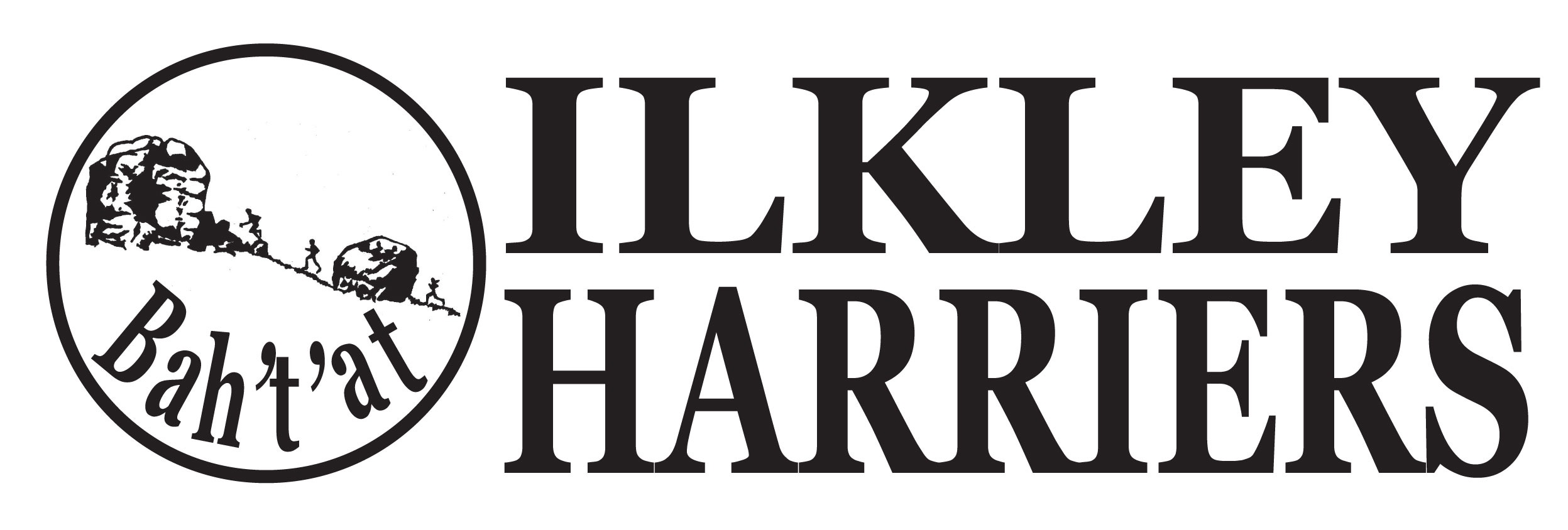 AgendaDate 6th December 2016 – 8.30pmDate 6th December 2016 – 8.30pmVenue: ILTSCVenue: ILTSCItem1Apologies2Minutes of Meeting 1st November 20163Matters Arising4Running the ClubHarrier and Volunteer of the monthMembership update; new members and new process updateEvents coming up:  Christmas relays and quiz, Awards do organisationAwards definitions and nominations process (for decisions January mtg)Need for a December ‘e-newsletter’ - type communication to publicise events and seek award nominationsNext newsletterVirgin London Marathon club places drawJuniors5Developing the Club(Development plan review and revision process - into 2017)Proposed new athletics facilities update 6AOBNext Meeting proposed: 8.30 pm on 3rd January 2016 ILTSC